Советы педагогам «Упражнения для снятия эмоционального напряжения»Упражнение 1. Сожмите пальцы в кулак с загнутым внутрь большим пальцем. Делая выдох, спокойно, не торопясь, сжимайте с усилием кулак. Затем, ослабляя сжатие кулака, сделайте вдох. Повторите 5 раз. Теперь попробуйте выполнить это упражнение с закрытыми глазами, это удваивает эффект.Упражнение 2. Возьмите по два грецких ореха и совершайте ими круговые движения в каждой ладони.Упражнение 3. Слегка помассируйте кончик мизинца.Упражнение 4. Поместите орех на ладонь ближе к мизинцу, прижмите его ладонью другой руки и делайте орехом круговые движения в течение 3 минут.Упражнение 5. «Улыбка»: улыбнитесь себе как можно шире, покажите зубы (помогает снять мышечное напряжение).Упражнение 6. Попробуйте написать своё имя головой в воздухе. Это задание повышает работоспособность мозга.Упражнение 7. «Точечный массаж»: помассируйте указательными пальцами обеих рук (до 10 раз) точки на лбу между бровями, на висках и за ушами.Упражнение 8. Левостороннее дыхание: пальцем зажимаем правую ноздрю. Дышим левой ноздрёй спокойно, неглубоко.Упражнение 9. Если обстановка вокруг накалена, и вы чувствуете, что теряете самообладание, этот комплекс можно выполнить прямо на месте, за столом, практически незаметно для окружающих.Так сильно, как можете, напрягите пальцы ног. Затем расслабьте их.Напрягите и расслабьте ступни ног и лодыжки.Напрягите и расслабьте икры.Напрягите и расслабьте колени.Напрягите и расслабьте бёдра.Напрягите и расслабьте ягодичные мышцы.Напрягите и расслабьте живот.Расслабьте спину и плечи.Расслабьте кисти рук.Расслабьте предплечья.Расслабьте шею.Расслабьте лицевые мышцы.Посидите спокойно несколько минут, наслаждаясь полным покоем. Когда вам покажется, что вы медленно плывёте, значит, вы полностью расслабились.Упражнение 10. «Улыбка фараона»: в случае наступления стресса встаньте прямо, поднимите подбородок немного вверх, разведите плечи и улыбнитесь. Включите своё воображение на полную катушку и представьте себя египетским фараоном, гордым, как сфинкс, и весёлым, как Евгений Петросян. Сохраните свою улыбку и эту позу в течение двух минут, а потом расслабьтесь и сделайте несколько энергичных движений руками и наклонов туловища в разные стороны.Результаты этого упражнения:- физиологический: улучшение кровообращения в мимических мышцах и позвоночнике;- психологический: возможность посмотреть с юмором на ситуацию, а в результате - повышение устойчивости к источнику стресса.Упражнение 11. «Колба»: представьте себе, что вы находитесь в стеклянной колбе, и все негативные слова не пробивают её, они бьются о колбу и рассыпаются...Упражнение 12. «Пословицы»: упражнение, хорошо «снимающее» внутреннюю депрессию и плохое настроение, помогающее решить сложную проблему, которая у вас возникла. Эта проблема может быть связана с вашей профессией, семейной жизнью, взаимоотношениями с друзьями.Возьмите любую из книг – «Русские пословицы», «Мысли великих людей» или «Афоризмы» (в каждой школьной библиотеке книги есть). Полистайте книгу, питайте фразы пословиц или афоризмов в течение 25-30 минут, пока не почувствуете внутреннее облегчение.Возможно, кроме психической релаксации, та или иная пословица натолкнёт вас на правильное решение. Возможно также, вас успокоит тот факт, что не только у вас возникла проблема; над способами её решения размышляли многие люди, в том числе и исторические личности.Упражнение 13. Ладони: трите ладони друг о друга, пока не появится тепло. Это энергия силы. Далее «умойтесь» ладонями, потеребите пальцами мочки ушей, потрите уши.Упражнение 14. Техника «глубокого дыхания»: сделать глубокий вздох и в уме досчитать до  10, затем сделать глубокий выдох.Упражнение 15. Техника «управления гневом»: делаем глубокий, плавный вдох; на задержке дыхания сжимаем сильно кулак (сначала левый), затем делаем глубокий выдох. Затем сжимаем правый кулак, затем оба кулака.Упражнение 16. «Тигриное рычание»: вы пришли с работы, и ваше настроение далеко от праздничного, нервы натянуты, вот-вот взорвётесь агрессией, которую тщательно приходилось сдерживать весь рабочий день (на начальство ведь не принято кричать). Не ждите, когда кто-либо из членов семьи даст вам повод для взрыва. Подойдите к зеркалу, посмотрите в глаза своему отражению и... рычите. Громко. С выражением. Излейте в рыке всю ярость, гнев, обиду. Как настоящий тигр, рвущий добычу. Кстати, вибрации, которые неизбежны во время такого рычания, благотворно сказываются на организме - по тому же принципу, как поглаживание урчащей кошки.Но рычание не всем подходит. В этих случаях агрессию можно перенести на неодушевлённые предметы.Достаточно лечь на кровать и минут 5-10 с силой колотить пятками по матрацу - такое упражнение не только снимает внутреннее психологическое напряжение, но и неплохо тренирует мышцы ног и брюшного пресса.Помогает и битьё подушек. А если для подушечной экзекуции пользоваться ещё и обычной выбивалкой, то заодно избавите мягкую мебель от пыли. Тем более, что ни один суперсовременный пылесос не способен так надёжно убрать пыль, накапливающуюся в креслах и диванах, как самая обычная «старорежимная» выбивалка.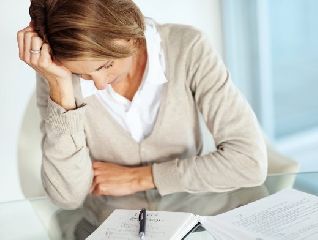 